Orange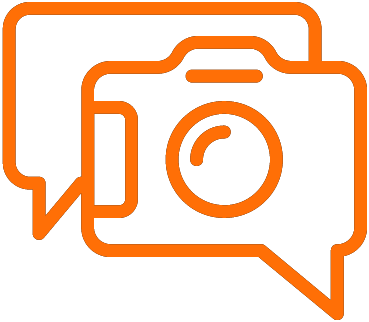 Paramétrage Internet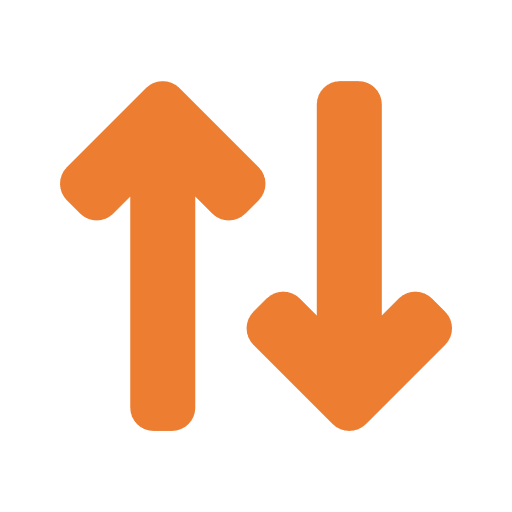 > APN Internet :Nom : Orange WorldAPN : orangeProxy :Port :Nom d’utilisateur : orangeMot de passe : orangeServeur :MMSC :MCC : 208MNC : 01Type d’authentification : CHAPType d’APN* : default/default, suplSFR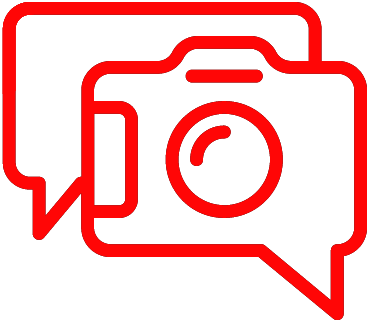 Paramétrage Internet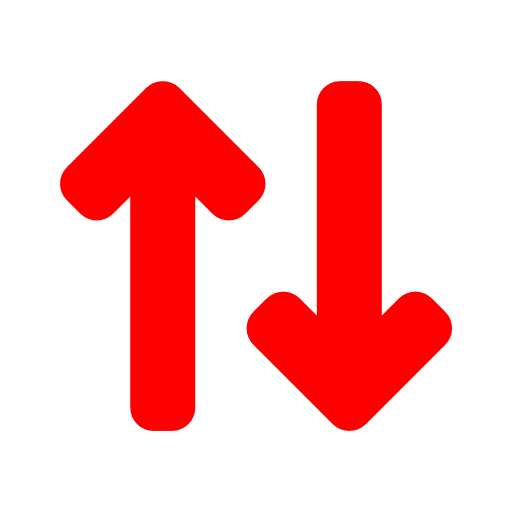 > APN Internet :Nom : NET26APN : net26Proxy :Port :Nom d’utilisateur :Mot de passe :Serveur :MMSC :MCC : 208MNC : 10Type d’authentification : AucuneType d’APN* : Internet (menu déroulant Samsung) ou default (si saisie libre)